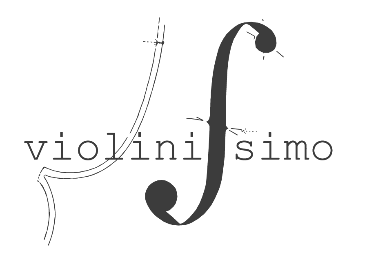 Annex 1. Application Form
the application is filled in electronic formGeneral information:1. Surname, name2. Country, city3. Date of birth4. Place of study (or place of work)5. Phone number (preferably with WhatsApp)6. E-mailAchievements:1. Participation in competitions (for the last 3 years)2. Experience in concert performances (orchestras, conductors, halls)Program:(rule for the design of the program: composer, title of the composition, part (if necessary), opus, duration of the composition)1 round (qualifying):Link to the video recording for the first (qualifying) round:*video must be recorded between December 2022 and July 20232 round, 1 part:2 round, 2 part:The following must also be attached to the application letter:• scan of the applicant's main identification document (passport);• a separate file with a creative biography (approximately 1000 characters);• 3 color photographs in digital format with a resolution of at least 300 dpi, including one close-up photo for publication;• scanned document on musical education;• scan of laureate diplomas of international competitions for the last 3 years (if available);The following must also be attached to the application letter:• scan of the applicant's main identification document (passport);• a separate file with a creative biography (approximately 1000 characters);• 3 color photographs in digital format with a resolution of at least 300 dpi, including one close-up photo for publication;• scanned document on musical education;• scan of laureate diplomas of international competitions for the last 3 years (if available);Contacts of the organizing committee of the competitionAddress: Kaldayakov 35 str, Almaty, 050010, Republic of Kazakhstan.E-mail: camerata.kz@mail.ruPhone / Whatsapp: +7 777 33 88 751